
VERSLAG 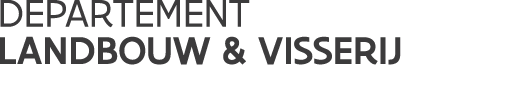 ////////////////////////////////////////////////////////////////////////////////////////////////////////////////////////////////////////////////////////////////////////////////////////////////////////////////////////////////////////////////////////////////////Marktsituatie (wereld+eu)Wereldmarktprijzen- Witte suikerprijs (Londen nr. 5- termijncontracten) op 29/9/2016 (oktober 2016) = 546,3 €/ton - Ruwe suikerprijs (New York nr. 11- termijncontracten) op 29/9/2016 (oktober 2016) = 457,0 €/ton - Wisselkoersen op 28/9/2016: 		1 € = 1,22 $					1 € = 3,62 BRL - White premium: 100 $/t (oktober/oktober basis), wit/ruwe suiker- Stijgende suikerprijzen door het voorziene tekort op de wereldmarkt voor de volgende 2 campagnes en ten gevolge van de situatie in Brazilië, India en Thailand. WereldmarktnieuwsBrazilië:De suikerproductie in augustus was veel minder dan de vorige campagne.  Door de regen kon er de voorbije dagen niet geoogst worden en ten gevolge van de droogte van het begin van dit jaar is het percentage suiker in het suikerriet lager.  Daardoor wordt de suikerproductie al verlaagt door sommige analisten.India:Door de onregelmatige waterval in de moesson van de laatste jaren, hebben sommige regio s veel meer water gehad en andere minder dan normaal.  Daarom zal de suikerproductie afhangen van regio tot regio.  23,2 Mt is verwacht in suikerequivalent voor de periode 2016/2017.  Sommige analisten denken dat India weer een invoerland zal worden voor suiker.  De campagne 2016/2017 begint met beperkte voorraden.Thaïland:Door de droogte zijn de opbrengstverwachtingen kleiner dan 10 Mt.  Niettemin blijft Thailand een belangrijke suikerproducent, temeer door toedoen van het conversieprogramma voor de omzet van rijst in suikerrietplantages met als doelstelling de bio-ethanol productie te verhogen.  EU-marktOpbrengstrendementen en ingezaaide oppervlakteOpbrengst in augustus 2016: 73,5 t/ha en hoger dan gemiddelde van de 5 laatste campagnesEr wordt voldoende BQ suiker verwacht voor de uitvoer van BQ (zie verder).Uitvoer buiten quotum 2015/16:Suiker:de eerste tranche van 650.000 t vastgesteld door Verordening (EU) nr. 1164/2015 met een toewijzingscoëfficiënt van 32,9% voor suiker (Verordening (EU) nr. 1803/2015): 100 % toegewezende tweede tranche van 700.000 t vastgesteld door Verordening (EU) nr. 190/2016 met een toewijzingscoëfficiënt van 84,4% voor suiker (Verordening (EU) nr. 259/2016): 100 % toegewezenIsoglucose: 50.241 t of 71,8 % van 70.000 t vastgesteld door Verordening (EU) nr. 1164/2015 werd tot nu toe toegewezen.Invoer Industriële suiker voor chemische industrie voor 2015/16:Verordening (EG) nr. 635/2014 voor 2014/15 tot het einde van 2016/2017, voor een TRQ van 400.000 t suiker voor de toevoer van de chemische industrie (CN 1701) geldt van 1 oktober 2014 tot en met 30 september 2017 : tot dusver werd 33.484 ton of 8,4 % toegewezen van de 400.000 t suiker voor industriële suiker 2015/2016 en 3.800 ton of 1 % voor de industriële suiker 2016/2017.Productie Isoglucose 2015/2016 (mei 2016): 590.000 t (op een quotum van 720.000 t) en hoger dan vorige campagneGemiddelde prijzen voor EU suiker en Prijzen en hoeveelheden suiker geïmporteerd vanuit ACP* De prijs voor ruwe suiker is hoger dan de prijs voor witte suiker in ACS.  De prijs voor ruwe suiker voor raffinage evolueert gezaagtand, vooral in functie van de oorsprong en in functie van de verhoudingen tussen ruwe suiker voor consumptie en ruwe suiker voor raffinage.  De raffinage prijs duwt door zijn hogere prijszetting de prijs naar omhoog in functie van de geïmporteerde hoeveelheden. Maximale geobserveerde prijs voor witte suiker: Januari 2013, zijnde 738 €/t.Minimale geobserveerde prijs voor witte suiker: Februari 2015, zijnde 414 €/t maar vanaf maart 2015 is een lichte stijging van de prijs voor witte suiker.  Preferentiële invoer: 2015/2016:  EPA-EBA aanvragen tot 28/9/2016 (in ton witte suiker equivalent):De totaal gecumuleerde hoeveelheid bedraagt 1.607.966 t (-500.000 t i.v.m. vorige campagne en onder de voorspellingen in de balans).  Preferentiële invoer: 2016/2017:  EPA-EBA aanvragen tot 28/9/2016 (in ton witte suiker equivalent):De totaal gecumuleerde hoeveelheid bedraagt 13.849 t.Preferentiële invoer 2015/2016 en 2016/2017: TRQs –aanvragen tot 28/9/2016 (in ton witte suiker equivalent).* DG TAXUD is belast met de opvolging van de invoer waarop 3 drempels staan:70 % op grens van 37.400 t: notificatie aan Moldavië80%: Moldavië moet een geldige verantwoording afleggen betreffende de voorhoging van de invoer100%: In afwezigheid van een geldige verantwoording zal de EU de preferentiële invoervoorwaarden stopzetten.Fysieke invoer (juli 2016).De invoer voor campagne 2015/16 heeft een volume van 2.155.000 t bereikt (vergelijkbaar met de vorige campagne maar nog steeds minder dan campagne daarvoor)Origine : 59% EPA/EBA, 10% Midden-Amerika/Colombia/Peru, 11% Brazilië , 6% BalkanFysieke uitvoer (juli 2016):De uitvoer heeft een volume van 966.000 t bereikt voor de campagne 2015/16 (minder dan vorige campagnes).Voorraad (juni 2016) De voorraden hebben eind mei een volume bereikt van 4,722 Mt (450.000 t minder dan de vorige campagne) en met een voorspelling van de eindvoorraad van 800.000 - 900.000 t.   COM herinnert eraan dat de suikerhoeveelheden in juli, augustus en september komende van de volgende campagne, moeten worden gespecifieerd in de mededelingen van de voorraden.Balans (1) Eindvoorraad van de vorige campagne 2014/2015.Er is met de vorige balans een groot verschil voor suiker tel quel.  Men heeft ook de consumptie verkleind (wel nog binnen gemiddelde van laatste 8 jaar) eerder dan de finale eindvoorraden en zouden evalueren naar 800.000-900.000 t. BalansInvoer EBA blijft hetzelfde maar met nieuwe invoerregimes:Zuid-Afrika vanaf januari 2017: 75.000 tot 150.000 tEquator vanaf januari 2017: 25.000 tKroatië vanaf maart-april 2017De finale eindvoorraden zijn in deze balans uiterst laag tot 207.000 t.  Indien nodig is er nog de mogelijkheid om een tweede tranche voor uitvoer BQ te openen.discussies suikervoorzieningen in post quotum periodeDe tekst die gepresenteerd was in het comité Horizontale vraagstukken is lichtjes gewijzigd met vele vragen vanuit de LS:Nood aan erkenningssysteem voor sancties en controles maar hier is geen wettelijke basis voorNood aan wettelijk kader betreffende de verplichte notificaties van de producenten naar LS dat nu in Art. 6(3) is opgenomen waardoor de operatoren nu verplicht worden om deze gegevens te voorzien.  Dit is echter nog steeds in discussie met de juridische dienst van COM.Isoglucose prijs: geen meerderheid van LS hiervoorTAF: COM niet geïnteresseerd in de gegevens hierover Spotprijzen DE: COM wenst dit eventueel voor de toekomst te bespreken maar niet voor nu op te nemen.Bietprijs notificatie: COM denkt dat 31 januari of 1.5 jaar na oogst redelijk is.  LS hebben nood aan methodologie en wensen datum te verplaatsen naar juni.  De technische aspecten over de totstandkoming van de suikerprijs, bietenprijs zal in het volgend comité besproken worden.Art. 3 van 952/2006:  Bepaalde LS willen deze definitie behouden.  COM is van mening dat geen verdere verduidelijking van de tekst nodig is en moet voorzien worden in de toepassingsmodaliteiten op nationaal niveau. Bio ethanol productie: De mededelingen hieromtrent betreft volgend COM enkel deze productie vanuit suiker of suikerstroop (die in de balans terechtkomt) niet vanuit andere producten zoals de jus vert.  AOBExpertgroep en dialoog met de burger op 11 oktober 2016In de voormiddag zijn presentaties voorzien van een aantal LS (FR, PL en IT) betreffende de wereldsituatie en de visie van het EP (Mr. Dess).  In de namiddag is een paneldiscussie voorzien.  De definitieve agenda zal volgende week rondgestuurd worden.Braziliaanse TRQ t.g.v. de toetreding van KroatiëDe discussies betreffende dit akkoord vinden op dit moment plaats in de Raad.  COM adviseert de LS om in contact te treden met de collega’s die zetelen in het desbetreffende ad hoc comité om meer informatie te bekomen.Volgend  beheerscomité: 	27 oktober 2016 Volgende expertgroep: 		11 oktober 2016Lijst met afkortingen :voorzitter: EU-Commissie – AGRI C4verslaggever: Jan Hostens (VL), Danièle Haine (WL) onderwerp: BC suiker van 28/9/2016EUR/t1/20152/20163/20164/20165/20166/20167/2016Witte suiker429427433428433437437Verkoop  industriële suiker299292311284308320323Aankoop industriële suiker345328344349328329327Import ruwe suiker uit ACS*404421398413396391437Import witte suiker 4414304414524394424402015/2016Gevraagde hoeveelheid% van TRQOpmerkingenCXL663.297       98 % van 676.925India, Australië, EO, Cuba : 100%Brazilië: 96 %Balkan188.63894 % van 200.0002016/2017Gevraagde hoeveelheid% van TRQOpmerkingenCXL332.945       49 % van 676.925India, Australië, EO, Cuba : 100%Brazilië, Australië: 0 %Balkan47.40624 % van 200.0002015/2016Gevraagde hoeveelheid% van TRQOpmerkingenMoldavië39.917107 % van 37.400Associatieakkoord met een anti douane omzeilingsmechanisme (PB L260 van 30/8/2014)*Peru7123 % van 23.980Colombia25.05337 % van 67.580Panama00 % van 13.080Midden-Amerika91.11756 % van 163.500Oekraïne suiker20.070100 % van 20.070Oekraïne isogluc.3.72237% van 10.000x 1.000 tVerwachtingen 2015/2016Suiker + IsoglucoseVerwachtingen 2015/2016Suiker + IsoglucoseQBQInitiële voorraad1.331(1)Productie14.2364.129	Q/BQ14.2364.129	Release BQ00Invoer 3.36934	Tel quel2.820	Verwerkte producten549Totaal beschikbaar18.9364.163Consumptie16.7361.835	Industrieel       800	Bioethanol1.035Uitvoer1.4851.400	Tel quel80	Verwerkte producten1.405Finale eindvoorraden715928Total Outlets18.9364.163x 1.000 tVerwachtingen 2016/2017Suiker + IsoglucoseVerwachtingen 2016/2017Suiker + IsoglucoseQBQInitiële voorraad715Productie14.2144.137	Q/BQ13.9144.137            TAF300-300	Release BQ00Invoer 3.4895	Tel quel2.940	Verwerkte producten549Totaal beschikbaar18.4184.142Consumptie16.7302.150	Industrieel800	Bioethanol1.350Uitvoer1.480690	Tel quel75	Verwerkte producten1.405Finale voorraden2071.302Total Outlets18.4184.142ACS: Afrika, het Caraïbisch Gebied en de Stille Oceaan.ACS-MOL: landen van de ACS-groep die ook MOL zijn: ACS-staten en Minst Ontwikkelde Landen. ACS-NON-MOL: ACS-staten en landen die niet tot de Minst Ontwikkelde Landen behoren.NON-ACS-MOL: Minst Ontwikkelde Landen die niet tot de ACS-staten en landen behoren.CELAC: Comunidad de Estados Latinoamericanos y CaribeñosCIF prijs: Prijs van het product inclusief de kosten, verzekering en transport tot in de haven van eindbestemming. Het is de suikerprijs aan de grens van het importerend land voorafgaand de betalingen van alle importheffingen.CXL-lijsten: lijsten met tariefcontingenten van de EU, gehecht aan het landbouwakkoord van de Uruguay Ronde.CXL-quota: verwijst naar deel II van CXL-lijst met preferentiële concessies, namelijk tarieven in het kader van handelsovereenkomsten opgelijst in Art.I van het GATT.DA: Delegated ActEBA: Everything but Arms: “Alles behalve wapens”-initiatief voor Minst Ontwikkelde Landen: ongelimiteerde invoer, behalve wapens, aan nultarief. EPA: Economic Partnership Agreements: Economische Partnerschapsakkoorden met de ACS-staten.FTA: Free Trade Agreement: Vrijhandelsakkoord.  In het Frans: ALE: Accord de Libre EchangeFTR: Full Time Refiners: VoltijdraffinaderijenGMO: Gemeenschappelijke MarktordeningGN-code: code van de gecombineerde nomenclatuur, dit is de tarief- en statistieknomenclatuur van de douane-unie. ISO: International Sugar OrganisationMercosur of Mercosul (in het Spaans: Mercado Común del Sur, Portugees: Mercado Comum do Sul, Guaraní Ñemby Ñemuha, Nederlands: Zuidelijke Gemeenschappelijke Markt) is een douane-unie tussen Brazilië, Argentinië, Uruguay, Paraguay en Venezuela. Mercosur werd opgericht in 1991. Het doel van de organisatie was om vrije handel en vrij verkeer van goederen, personen en kapitaal te bevorderenMFN: Principe waarbij de meest gunstige handelsvoorwaarden die aan één ander land worden toegekend, automatisch ook worden toegekend aan alle andere handelspartners die de MFN status hebbenMt: miljoen tonNON-ACS: staten die niet tot ACS behoren.IA: Implementing ActTAF : travail à façonTel quel : in ongewijzigde vormTRQ: Tariff Rate Quotum : tariefcontingent: hoeveelheid in te voeren aan een bepaald (verlaagd) invoertarief. Eens het quotum is opgevuld, geldt weer het normale (hogere) invoertarief.USDA: United States Department of Agriculture: Departement Landbouw van de VSA